Česká školní inspekce
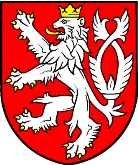 ____________________________________________________________________________________________________________PROTOKOL O KONTROLEČj. ČŠIX-0/00-XKontrola dodržování právních předpisů a veřejnosprávní kontrola podle § 174 odst. 2 písm. d) a e) zákona č. 561/2004 Sb., o předškolním, základním, středním, vyšším odborném a jiném vzdělávání (školský zákon), ve znění pozdějších předpisů, a zákona č. 255/2012 Sb., o kontrole (kontrolní řád), ve znění pozdějších předpisů, zákona č.  320/2001 Sb., o finanční kontrole ve veřejné správě a o změně některých zákonů (zákon o finanční kontrole), ve znění pozdějších předpisů. Inspekční činnost byla zahájena doručením oznámení o inspekční Předmět kontroly(…)Kontrolní zjištěníKontrola byla vykonána v … Kontrola Bylo/nebylo zjištěno porušení výše uvedeného právního předpisu / právních předpisů.  V této oblasti byly zjištěny nedostatky při předchozí inspekční činnosti. Českou školní inspekcí byla stanovena lhůta pro přijetí opatření k jejich odstranění. Opatření k odstranění nebo zamezení opakování zjištěných nedostatků byla/nebyla v této lhůtě přijata. Opatření k odstranění nebo zamezení opakování těchto nedostatků byla/nebyla splněna.Pro účely zvýšení dotací podle § 5 odst. 3 písm. b) zákona č. 306/1999 Sb., o poskytování dotací soukromým školám, předškolním a školským zařízením, ve znění pozdějších předpisů, nebylo/bylo Českou školní inspekcí zjištěno závažné porušení právních předpisů. Poslední kontrolní úkon Poslední kontrolní úkon byl proveden dd. mm. rr vrácením příslušných originálů podkladů zapůjčených ke kontrole.Stanovení lhůty Česká školní inspekce v souladu s § 175 odst. 1 školského zákona ukládá řediteli/ředitelce školy / školského zařízení ve lhůtě do …. dnůodstranit nedostatky zjištěné při inspekční činnosti a ve stejné lhůtě písemně informovat Českou školní inspekci, jak byly nedostatky odstraněny a jaká byla přijata opatření / přijmout adekvátní opatření k prevenci nedostatků zjištěných při inspekční činnosti a ve stejné lhůtě písemně informovat Českou školní inspekci, jaká byla přijata opatření.Zprávu zašlete na adresu Česká školní inspekce, případně prostřednictvím datové schránky (g7zais9), nebo na e-podatelnu s připojením elektronického podpisu.Seznam dokladů, o které se inspekční zjištění opírajíPoučeníPodle § 13 kontrolního řádu může ředitel/ředitelka školy / školského zařízení podat proti kontrolnímu zjištění uvedenému v protokolu o kontrole písemné zdůvodněné námitky, z nichž je zřejmé, proti jakému kontrolnímu zjištění směřují, a to do 15 dnů ode dne doručení protokolu o kontrole. Případné námitky zašlete na adresu Česká školní inspekce, případně prostřednictvím datové schránky (g7zais9), nebo na e-podatelnu s připojením elektronického podpisu, a to k rukám ředitele/ředitelky inspektorátu.Složení inspekčního týmu a datum vyhotovení protokolu o kontroleTitul, jméno, příjmení, funkce Datem vyhotovení protokolu o kontrole se rozumí datum posledního podpisu člena inspekčního týmu.Název SídloE-mail IČOIdentifikátorPrávní formaZastupujícíZřizovatelMístoInspekční činnost na místěKontrolované období